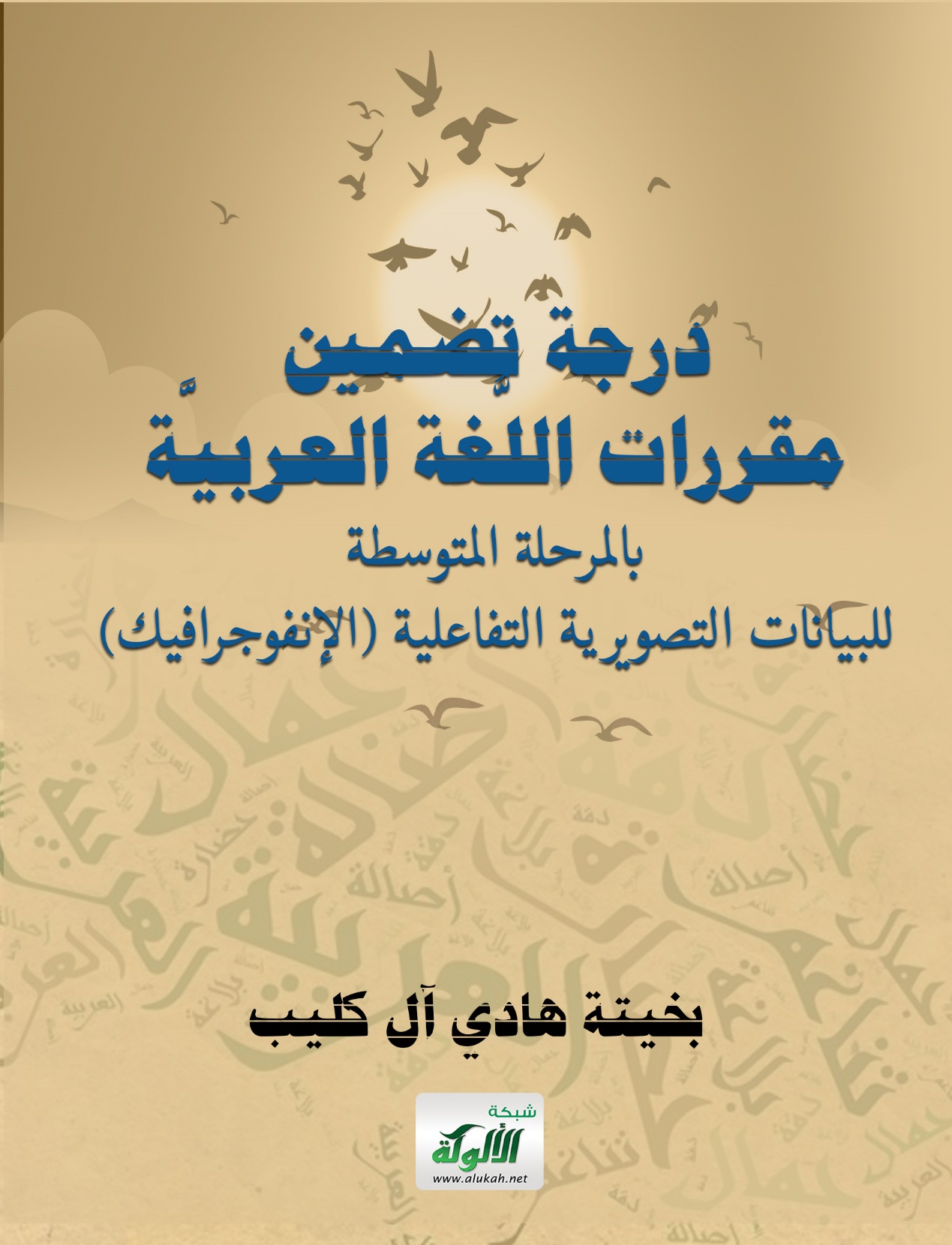 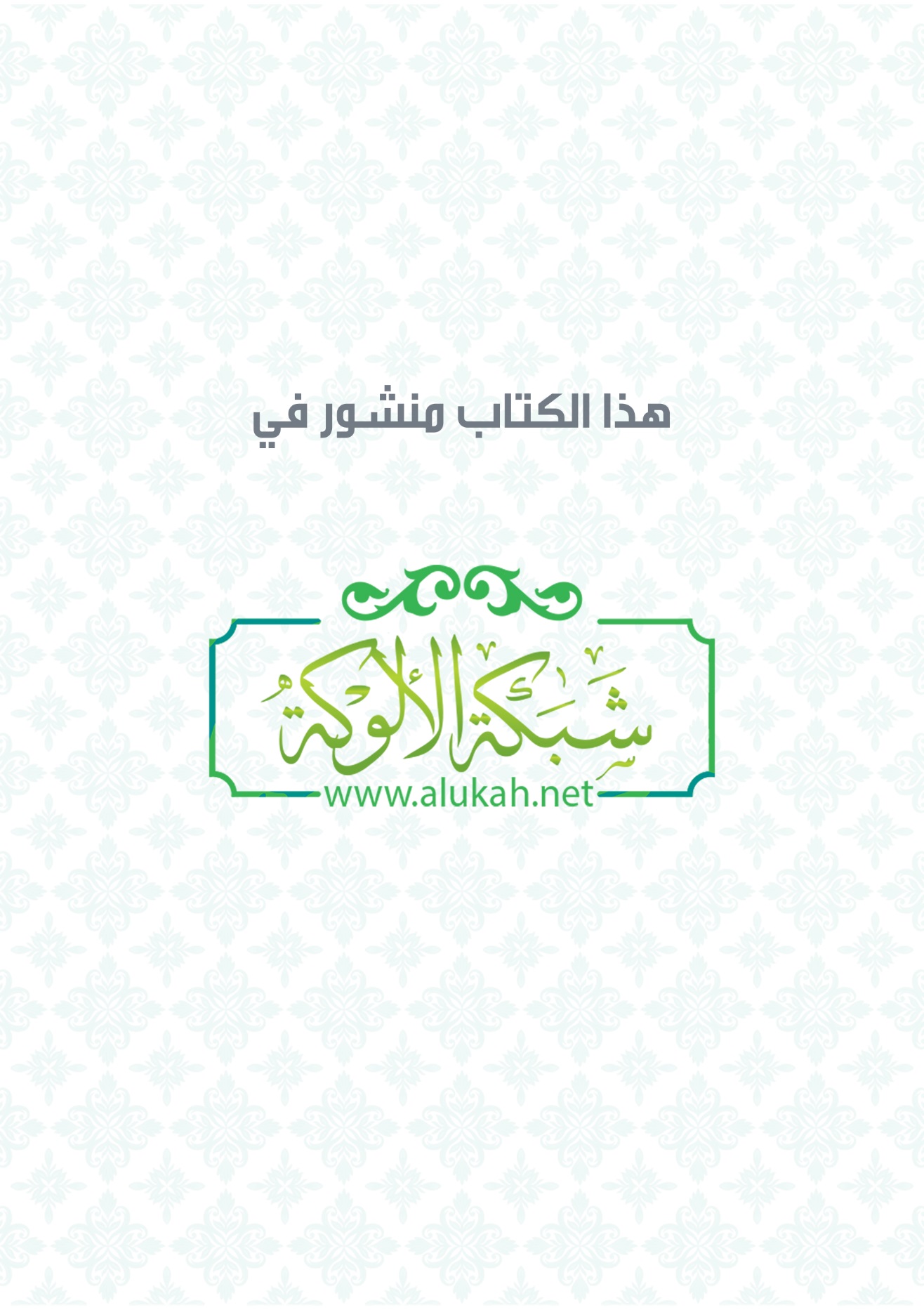 درجة تضمين مقررات اللُّغة العربيَّة بالمرحلة المتوسطة للبيانات التصويرية التفاعلية (الإنفوجرافيك) إعداد:بخيتة هادي آل كليبمستخلص الدراسة      هدفت الدراسة الحالية إلى التعرف على درجة تضمين مقررات اللغة العربية بالمرحلة المتوسطة للبيانات التصويرية التفاعلية (الإنفوجرافيك)، لتحقيق هدف الدراسة استخدمت الباحثة المنهج الوصفي التحليلي، وكانت أداة الدراسة المستخدمة بطاقة تحليل محتوى حيث تضمنت خمس محاور أساسية يندرج تحت كل محور عدد من المؤشرات الفرعية، وتكونت عينة الدراسة من كافة مقررات لغتي الخالدة بالمرحلة المتوسط وهي (6) كتب للطالب بأجزائها الأول والثاني، وبعد التحقق من صدق الأداة وثباتها طبقت على عينة الدراسة، وتوصلت الباحثة في ضوء ذلك لمجموعة من النتائج: درجة توافر البيانات التصويرية التفاعلية في مقررات لغتي الخالدة بالمرحلة المتوسطة ككل جاء بدرجة منخفضة نوعًا ما.جاء مقرر لغتي الخالدة بجزئه الأول والثاني للصف الأول المتوسط في المقدمة من حيث تضمينه البيانات التصويرية التفاعلية.اختلفت المقررات في تناول البيانات التصويرية التفاعلية، بل أن هناك محاور في بطاقة التحليل جاءت أعلى من محاور أخرى، لم تراعي المقررات نسبة التوازن في درجة تضمين البيانات التصويرية التفاعلية.        في ضوء نتائج الدراسة أوصت الباحثة واقترحت ما يلي: تفعيل استخدام البيانات التصويرية التفاعلية (الإنفوجرافيك) في مقررات اللغة العربية بالمرحلة المتوسطة بشكل أكبر، مراعاة التوازن في تناول البيانات التصويرية التفاعلية في المقررات بحث لا يطغي جانب على أخر، إدخال البيانات التصويرية التفاعلية في مقررات اللغة العربية بشكل مقصود ومناسب للموضوعات، وإجراء دراسات مماثلة للدراسة الحالية على مقررات أخرى ومراحل أخرى (كالعلوم، الرياضيات، العلوم الاجتماعية، التربية الأسرية والرياضية، العلوم الدينية.المقدمة:        في عصر يموج بمختلف التغيّرات العلمية، والحضارية، والتقنية أصبحت الحاجة أكثر إلحاحًا لبناء فردا متعلما، قادر على مواجهة مختلف التحديات الحياتية، فلا غرابة اليوم أن نرى النظم التعليمية تتجه لتعليم يمتد مدى الحياة ويواكب التغيرات التكنولوجية، ولذلك دأبت معظم الدول على تغيير نظمها التعليمي سعيًا لمواكبة ركب التقدم العلمي بما يتناسب مع عصر الألفية الثالثة.        وانطلاقًا من ذلك لم يعد دور المعلم الملقن للمعرفة، ولم يعد دور المتعلم المستمع، بل أصبح من الواجب على المعلم القيام بأدوار جديدة تتماشي مع التقدم العلمي والتكنولوجي الهائل، وينظر اليوم للمعلم على أنه مطور مبتكر للمعرفة مشاركاً فيها(سعادة، 2007م).          ولعل بصمات التقدم العلمي تتضح من خلال المحاولات المستمرة لتبسيط المعلومات، والمعارف التي تلقي على الطلاب، ويعتبر فن الإنفوجرافيك إحدى أهم نتاجات هذا التقدم العلمي، حيث يرى إيكرت(Ekart, 2013) أن الإنفوجرافيك عبارة عن عروض بصرية للبيانات والمعلومات، فالإنفوجرافيك كانت موجودة منذُ قرون طويلة، وتمثلت في الرسم على جدران الكهوف، مما يبرز أهمية هذا العلم والفن في آن واحد.          ومما لا شك فيه أن توظيف الإنفوجرافيك في التعليم كما يشير إلى ذلك إسلام أغلو وآخرون(IsIamoglu et aI,2015,p 36) يُساهم في تنشيط القنوات اللفظية والبصرية عند الطلاب، كما يساعد الطلاب على دمج أكثر من حاسة في أثناء التعلم، بشكل يدعم التعليم ذو المعنى ويساهم في إحداث أثر له، وبالرغم من حداثة الإنفوجرافيك فقد أجريت حولها العديد من الدراسات ومنها دراسة كوز وسيمز(Kos, Sims, 2014) والتي هدفت إلى معرفة أهمية الإنفوجرافيك في مهارة كتابة المقالات، ودراسة كيبار وأكونيلو(kibar, Akkoyunlu, 2014) التي هدفت إلى معرفة أهمية توظيف الإنفوجرافيك في مجال التربوي.   وإدراك لأهمية تطوير المناهج الدراسية فقد خطت المملكة خطوات كبيرة في هذا المجال أدركت القيادة الحكيمة للمملكة العربية السعودية منذ وقت مبكر من تأسيسها أهمية التعليم وتطويره في بناء الوطن والمواطن، فأولت هذا الجانب عناية كبيرة من المتابعة الشخصية ورصد الميزانيات، حتى استطاعت أن تصنع نموذجاً متميزاً في نشر التعليم على المستويين الإقليمي والعالمي، كما أن التعامل مع المتغيرات والتحديات الحالية التي تعيشها المملكة على مستوى الفرد والمجتمع، والنظرة الاستشرافية المستقبلية؛ يتطلب أن تخطو وزارة التعليم خطوات واضحة ومدروسة وفق رؤية ومنهجية علمية، وهذا يتطلب بناء استراتيجية وطنية لتطوير التعليم العام تحقق توجهات القيادة وتلبي آمال المواطنين وطموحات المجتمع، وتحقق للمملكة العربية السعودية التحوّل إلى مجتمع المعرفة(تطوير، 2012م).        واستجابة لذلك، جاءت هذه الاستراتيجية الوطنية لتطوير التعليم العام التي قام مشروع الملك عبد الله بن عبد العزيز لتطوير التعليم العام " تطوير" ببنائها وفق أفضل الممارسات الدولية في التخطيط لتطوير التعليم، والاستفادة من الدروس والتجارب الوطنية والإقليمية والعالمية، وهو ما مهد إلى الخلوص إلى رسم رؤية جديدة لما يجب أن يكون عليه الطالب/ الطالبة في المملكة العربية السعودية، والمدرسة التي يمكن أن تحقق ذلك، وإعادة رسم المهام المستقبلية لوزارة التعليم، وإدارات التعليم في المناطق. إن هذه الاستراتيجية الطموحة معنيّة بالدرجة الأولى ببناء نشء واعٍ مبدع متكامل الشخصية يستخدم أقصى قدراته، ويعي أثره الإيجابي المستقبلي على المستويات كافة، وتخلق منه المواطن والإنسان الصالح الذي يتحلّى بالقيم الإسلامية، ويمتلك المهارات التي تؤهله للتعامل مع معطيات العصر ومستجداته، ويمتلك القدرة على الوصول إلى مصادر المعرفة وجلبها وتحليلها وإعادة إنتاجها وتوظيفها ونشرها، والقدرة على تحقيق مستويات معيارية عالية في التعلم تمكنه من الثبات والكسب في مضمار التنافس الدولي(تطوير، 2012م).    وبناء على ذلك تأتي هذه الدراسة الحالية للكشف عن مدى تضمين مقررات اللغة العربية بالمرحلة المتوسطة للبيانات التصويرية التفاعلية(الإنفوجرافيك)، باعتبارها اتجاه حديثًا في التعليم.  تحديد مشكلة الدراسة:     لعل من الأهمية بمكان العمل على تطوير أساليب التعليم والتعلم؛  لما لذلك من نتاجات إيجابية على المتعلم، لأجل ذلك تحددت مشكلة الدراسة الحالية في الإجابة عن السؤال التالي:1/ما درجة تضمين مقررات اللغُّة العربية بالمرحلة المتوسطة للبيانات التصويرية التفاعلية(الإنفوجرافيك).  يتفرع عن السؤال الرئيس السابق الأسئلة الفرعية التالية:1/ ما درجة تضمين كتاب(الطالب) بأجزائه(الأول والثاني) للصف الأول المتوسط للبيانات التصويرية التفاعلية(الإنفوجرافيك)؟2/ ما درجة تضمين كتاب(الطالب) بأجزائه(الأول والثاني) للصف الثاني المتوسط للبيانات التصويرية التفاعلية(الإنفوجرافيك)؟3/ ما درجة تضمين كتاب(الطالب) بأجزائه(الأول والثاني) للصف الثالث المتوسط للبيانات التصويرية التفاعلية(الإنفوجرافيك)؟4/ما درجة تضمين مقررات اللغة العربية بالمرحلة المتوسطة للبيانات التصويرية التفاعلية(الإنفوجرافيك)؟   أهداف الدراسة:    هدفت الدراسة إلى التعرف على الآتي:1/ درجة تضمين كتاب(الطالب) بأجزائه(الأول والثاني) للصف الأول المتوسط للبيانات التصويرية التفاعلية(الإنفوجرافيك)؟2/ درجة تضمين كتاب(الطالب) بأجزائه(الأول والثاني) للصف الثاني المتوسط للبيانات التصويرية التفاعلية(الإنفوجرافيك)؟3/ درجة تضمين كتاب(الطالب) بأجزائه(الأول والثاني) للصف الثالث المتوسط للبيانات التصويرية التفاعلية(الإنفوجرافيك)؟4/ درجة تضمين مقررات اللغة العربية بالمرحلة المتوسطة للبيانات التصويرية التفاعلية(الإنفوجرافيك)؟أهمية الدراسة:       تستمد هذه الدراسة أهميتها من خلال الموضوع الذي تتناوله والمتعلق بالكشف عن مدى تضمين مقررات اللغة العربية للبيانات التصويرية التفاعلية(الإنفوجرافيك), ويمكن تحديد الأهمية بالنقاط التالية:ما سيتوفر في هذه الدراسة من أدب تربوي ودراسات سابقة تتناول متغيرات الدراسة تمثل إضافة للمكتبة العربية وتساهم في زيادة الحصيلة للمعرفة الإنسانية حول الإنفوجرافيك.تعد هذه الدراسة الأولى – بحدود علم الباحثة – الذي تناولت مدى تضمين مقررات اللغة العربية للبيانات التصويرية التفاعلية(الإنفوجرافيك) في مجال مقررات اللغة العربية، وبشكل خاص في المملكة العربية السعودية.يؤمل من هذه الدراسة أن تقدم للقائمين على العملية التربوية  تصوراً واضحاً عن أثر وأهمية البيانات التصويرية التفاعلية(الإنفوجرافيك), ليتمكنوا من اتخاذ الإجراءات المناسبة في ضوء ذلك.تثير هذه الدراسة اهتمام المعنيين بالمناهج بإدخال الإنفوجرافيك فيها؛ مما يساهم بتطوير الأداء للمعلمين وتحسين مستوى الطلبة.قد تساهم هذه الدراسة في لفت انتباه المشرفين التربويين وإرشادهم إلى تدريب المعلمين على تجريب استخدام البيانات التصويرية التفاعلية كونها تساعدهم على ترتيب الأفكار بطريقة تمكنهم من استرجاع المعلومات بشكل دقيق في أقل وقت ممكن.حدود الدراسة:الحدود الموضوعية: جميع الموضوعات في محتوى كتب لغتي الخالدة المقررة على طلاب وطالبات الصفوف: الأول، الثاني، الثالث ثانوي (الفصل الأول والثاني) التي تُدرس للعام الدراسي 1438ه-1439ه.الحدود الزمانية: الفصل الدراسي الثاني للعام الدراسي 1438ه-1439ه.الحدود المكانية: مدارس التعليم العام الثانوية (بنين وبنات) التابعة لإدارة التربية والتعليم بالمملكة العربية السعودية.مصطلحات الدراسة: تتناول الدراسة الحالية المصطلحات التالية:1/ مقررات اللغة العربية:  وتعرف إجرائيًا بالكتب الدراسية المقررة على طالبات المرحلة المتوسطة بكافة صفوفها، بما تتضمن من موضوعات تدريسية مختلفة، وصور، ورسوم، وبيانات.2/ البيانات التصويرية التفاعلية(الإنفوجرافيك). يعرفها شلتوت(2015م، ص5) بأنها: فن تحويل البيانات، والمعلومات، والمفاهيم إلى صور ورسوم يمكن فهمها واستيعابها بوضوح وتشويق.   وتعرف إجرائياً في هذه الدراسة: بالرسوم والصور التوضيحية التي تحتوى عليها مقررات اللغة العربية، مما يُسهل على الطالب الفهم في  أثناء شرح الدرس التعليمي.الإطار النظري والدراسات السابقة:    تتناول الباحثة في هذا المبحث تعريف الإنفوجرافيك، وتطورها، وأنواعها، وأهميتها، وخطوات تصميم الإنفوجرافيك، على النحو التالي: مفهوم الإنفوجرافيك:    عرفها سميكيكلاس(smiciklas, 2012, p3 ) بأنها:  "اختصار للمعلومات المصورة يتم فيها خلط البيانات بالتصميم، ويساعد الأفراد والمؤسسات على التواصل بوضوح فيما بينهم عن طريقها"تطورها: تطورت الإنفرجرافيك عبر مراحل يذكرها شلتوت(2015م) وكوبنكس(copponex, 2013)على النحو التالي:ما بين عام(4000و7000قبل الميلاد): ظهرت اللغة الرمزية في آسيا وأوربا والشرق الأوسط.عام(3000قبل الميلاد): تطورت الإنفوجرافيك على صورة الكتابة الهيروغليفية، حيث تم فيها استخدام الرموز والصور.ما بين العام(800و 1300م): استخدام العلماء المسلمين الصور والرسوم في شرح اختراعاتهم وتوضيح نظرياتهم.في عام(1350م) قام الفيلسوف الفرنسي نيكولا دي أورمية بوضع نماذج تصويرية أولية توضح طريقة قياس الأجسام المتحركة.في عام(1510م) وضع ليورنا دو دفنشي الأشكال التوضيحية للتشريح البشري.في عام(1786م) وضح المهندس الاسكتلندي وليام بلايفير طريقة التصوير البياني البصري للبيانات.في عام(1857م) اخترعت نايتينج مخطط للمنطقة القطبية في رسوماتها البيانية.في عام(1930-1940م) استخدام اوتو نيوراث الإنفوجرافيك من خلال النموذج الذي وضعه لشرح المفاهيم والأفكار باستخدام الأيقونات والصور. في عام(1982م) قام توفتني بنشر العرض المرئي للمعلومات الرقمية والذي أسس أفضل الممارسات لتصميم المعلومات.أنواع الإنفوجرافيك:يرى يلد ريمyilidrim,2016) ) أنه يمكن تصنيف الإنفوجرافيك إلى تفاعلية وغير تفاعلية:الإنفوجرافيك التفاعلية: ويتم فيها استخدام الصور والرسوم والرموز، بالإضافة إلى الصور المتحركة.الإنفوجرافيك غير التفاعلية: يعرض المعلومات على شكل صور ورموز ثابتة. بينما قسم شلتوت(2015) الإنفوجرافيك إلى:الإنفوجرافيك الثابتة: وهي التصميمات الثابتة وتكون في شكل صور أو رسوم ثابتة يسهل فهمها والتعامل معها.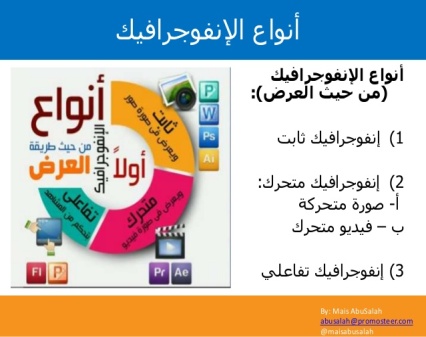 الإنفوجرافيك المتحركة: وهي التي تتناول بيانات ومعلومات متحركة كالفيديو والذي يهدف لإظهار بعض الحقائق والمعلومات عن موضوعًا ما. أهمية الإنفوجرافيك:                                             شكل(1) أنواع الإنفوجرافيك         لخص عيسى (2014) أهمية الإنفوجرافيك على النحو التالي:         الإنفوجرافيك تصلح لكل المجالات.أداة مثالية لتوضيح شكل الأشياء غير المألوفة.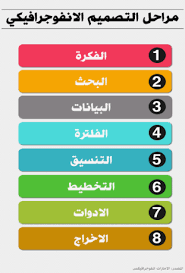 تعدد أنماط العرض وأساليبه.سهولة إنتاجه وقلة التكلفة.تقديم المعلومات في صورة معلومات بصرية.خطوات تصميم الإنفوجرافيك:   وتمر عملية إعداد وتصميم الإنفوجرافيك بعدة مراحل متتالية يذكرها شلتوت(2015) على النحو الآتي: 1/ الفكرة: وهي كل ما يخطر في العقل البشري.2/مرحلة البحث: وتأتي بعد عملية البحث وتتضمن الآتي: تحديد الغرض، والهدف، والفئة المستهدفة، وجمع المعلومات وتحليلها.3/إنشاء مخطط وهيكل الإنفوجرافيك: وتعتبر هذه الخطوة ترجمة لعملية البحث.                                                    شكل(2)مراحل تصميم الإنفوجرافيك4/الأدوات وتتمثل في البرامج المستخدمة في تصميم الإنفوجرافيك.5/ تنقيح التصميم: وهي مرحلة المراجعة والتأكد من جميع جوانب الإنفوجرافيك.6/الإخراج: ويخرج في هذه المرحلة التصميم النهائي.7/التسويق والنشر لتصميم الإنفوجرافيك.الدراسات السابقة:       1/ دراسة عبد الصمد(2017م) وهدفت هذه الدراسة إلى: 1) قیاس أثر التجسید المعلوماتي بالإنفوجرافیك لمفاهیم مقرر مصادر المعلومات المرجعیة وفق كفاءة التمثیل المعرفي المرتفعة للمعلومات، وذلك بدلالة تأثیره على تنمیة مفاهیم مقرر مصادر المعلومات المرجعیة وعادات العقل والكفاءة الذاتیة المدركة لدى طلاب تكنولوجیا التعلیم. 2) قیاس أثر التجسید المعلوماتي بالإنفوجرافیك لمفاهیم مقرر مصادر المعلومات المرجعیة وفق كفاءة التمثیل المعرفي المتوسطة للمعلومات، وذلك بدلالة تأثیره على تنمیة مفاهیم مقرر مصادر المعلومات المرجعیة وعادات العقل والكفاءة الذاتیة المدركة لدى طلاب تكنولوجیا التعلیم. 3) قیاس أثر التجسید المعلوماتي بالإنفوجرافیك لمفاهیم مقرر مصادر المعلومات المرجعیة وفق كفاءة التمثیل المعرفي المنخفضة للمعلومات، وذلك بدلالة تأثیره على تنمیة مفاهیم مقرر مصادر المعلومات المرجعیة وعادات العقل والكفاءة الذاتیة المدركة لدى طلاب تكنولوجیا التعلیم. استخدمت الدراسة المنهج الوصفي، والمنهج التجريبي، أما الأدوات فشملت: 1) قائمة مفاهيم مقرر مصادر المعلومات المرجعية، 2) مقياس كفاءة التمثيل المعرفي للمعلومات، 3) الاختبار التحصيلي، 4) مقياس عادات العقل، 5) مقياس الكفاءة الذاتية المدركة. من النتائج التي توصلت إليها الدراسة: 1) يوجد فرق بين متوسطي درجات طلاب المجموعة التجريبية الأولى (ذوي كفاءة التمثيل المعرفي المرتفع) في التطبيقين القبلي والبعدي للاختبار التحصيلي لقياس مفاهيم مقرر مصادر المعلومات المرجعية لصالح التطبيق البعدي. 2) يوجد فرق بين متوسطي درجات طلاب المجموعة التجريبية الثانية (ذوي كفاءة التمثيل المعرفي المتوسط) في التطبيقين القبلي والبعدي للاختبار التحصيلي لقياس مفاهيم مقرر مصادر المعلومات المرجعية لصالح التطبيق البعدي. 3) يوجد فرق بين متوسطي درجات طلاب المجموعة التجريبية الثالثة (ذوي كفاءة التمثيل المعرفي المنخفض) في التطبيقين القبلي والبعدي للاختبار التحصيلي لقياس مفاهيم مقرر مصادر المعلومات المرجعية لصالح التطبيق البعدي. 4) يوجد فرق بين متوسطي درجات طلاب المجموعة التجريبية الثالثة (ذوي كفاءة التمثيل المعرفي المنخفض) في التطبيقين القبلي والبعدي لمقياس عادات العقل لصالح التطبيق البعدي.      هدفت دراسة إسماعيل(2016م): إلى معرفة أثر الإنفوجرافيك في تنمية التحصيل الدراسي لدى طلاب تكنولوجيا التعليم عند مستوى التذكر، الفهم، التطبيق، والتحليل. كما هدفت إلى تعرف اتجاه طلاب تكنولوجيا التعليم نحو الإنفوجرافيك. لتحقيق الهدف تم استعمال المنهج التجريبي، واختيرت عينة البحث بالطريقة العمدية من طلاب تكنولوجيا التعليم والبالغ عددهم 50 طالباً، وتم تقسيمهم عشوائياً إلى مجموعتين ضابطة وتجريبية بواقع 22 طالبا لكل مجموعة. كما استُخدمت الأدوات التالية: 1) اختبار تحصيلي في المحتوى التعليمي المحدد، 2) مقياس اتجاه نحو استخدام مخططات المعلومات البيانية لدى طلاب تكنولوجيا التعليم. خلصت الدراسة إلى عدة نتائج، أبرزها: 1) يوجد فرق بين متوسطي درجات طلاب أفراد العينة في المجموعتين: التجريبية التي درست بالإنفوجرافيك، والضابطة التي درست بالطريقة التقليدية لاختبار التحصيل الدراسي على مستويات التذكر. 2) توجد فروق بين متوسط درجات طلاب المجموعة التجريبية الذين تم تدريسهم باستخدام الإنفوجرافيك، ومتوسط درجات طلاب المجموعة الضابطة الذين درسوا الموضوعات نفسها باستخدام الطريقة التقليدية في التطبيق البعدي- بعد ضبط التطبيق القبلي- لاختبار التحصيل المعرفي عند مستوى الفهم. 3) توجد فروق ذوات دلالة إحصائية بين متوسط درجات طلاب المجموعة التجريبية الذين تم تدريسهم باستخدام الإنفوجرافيك ومتوسط درجات طلاب المجموعة الضابطة الذين درسوا الموضوعات نفسها باستخدام الطريقة التقليدية في التطبيق البعدي- بعد ضبط التطبيق القبلي- لاختبار التحصيل المعرفي عند مستوى التطبيق     تُصاغ مشكلة دراسة محمود(2016م) في التساؤل التالي: ما فاعلية أنماط مختلفة لتقديم الإنفوجرافيك التعليمي في التحصيل الدراسي وكفاءة التعلم لدى تلاميذ الصف الخامس بالمرحلة الابتدائية ذوي صعوبات تعلم الرياضيات؟ وفي معالجة الموضوع، هدفت الدراسة إلى: 1) تصميم ثلاثة برامج كمبيوترية قائمة على أنماط مختلفة لتقديم الإنفوجرافيك التعليمي (الثابت- المتحرك- التفاعلي). 2) التحقق من فاعلية الأنماط المختلفة لتقديم الإنفوجرافيك (الثابت- المتحرك- التفاعلي) في التحصيل الدراسي وكفاءة التعلم لدى تلاميذ الصف الخامس الابتدائي ذوي صعوبات تعلم الرياضيات. 3) تحديد أي أنماط تقديم الإنفوجرافيك التعليمي (الثابت- المتحرك- التفاعلي) أكثر فاعلية في تنمية التحصيل الدراسي وكفاءة التعلم لدى تلاميذ الصف الخامس الابتدائي ذوي صعوبات تعلم الرياضيات. اعتمدت الدراسة المنهج شبه التجريبي، وتكونت عينة الدراسة بطريقة عشوائية من بين تلاميذ الصف الخامس الابتدائي بأربع مدارس في مدينة الدمام بالمنطقة الشرقية-السعودية، وانقسمت إلى عينتين: تجريبية أساسية، واستطلاعية. أما أدوات جمع المعلومات فجاءت على النحو التالي: 1) اختبار تحصيلي في مادة الرياضيات، 2) اختبار المصفوفات المتتابعة، 3) مقياس تقدير سلوك التلميذ. خلُصت الدراسة إلى عدد من النتائج، أبرزها: 1) وجود فروق دالة بين متوسطي رتب درجات تلاميذ المجموعة التجريبية الثالثة التي تدرس البرنامج الكمبيوتري القائم على نمط الإنفوجرافيك الثابت ورتب درجات تلاميذ المجموعة الضابطة التي تدرس باستخدام الطريقة التقليدية في القياس البعدي. 2) وجود فروق دالة بين متوسطي رتب درجات تلاميذ المجموعة التجريبية الثانية التي تدرس البرنامج الكمبيوتري القائم على نمط الإنفوجرافيك المتحرك ورتب درجات تلاميذ المجموعة الضابطة التي تدرس باستخدام الطريقة التقليدية في القياس البعدي. 3) وجود فروق دالة بين متوسطي رتب درجات تلاميذ المجموعة التجريبية الثالثة التي تدرس البرنامج الكمبيوتري القائم على نمط الإنفوجرافيك التفاعلي ورتب درجات تلاميذ المجموعة الضابطة التي تدرس باستخدام الطريقة التقليدية في القياس البعدي.   سعت دراسة كل من((Kibar& Akkoyunlu, 2014 إلى التعرف على أفضل التصميمات التعليمية للإنفوجرافيك من النوع الثابت كأداة للتعلم الإلكتروني يتم توظيفها تربويًا، وقد شملت عينة الدراسة على(64) طالب معلم في جامعة هاستيب بتركيا، وقد تم استخدام مقياس تألف من خمسة أبعاد(المكونات المرئية، العناوين والنصوص، الخطوط، الألوان، وتنظيم البيانات)، وقد آلت النتائج لأهمية الإنفوجرافيك في التعليم.التعليق على الدراسات السابقة:   تتفق الدراسات السابقة في تناول الإنفوجرافيك وأهميتها في التعليم كدراسة(عبد الصمد، 2017م)، ودراسة إسماعيل(2016م)، ولكن تختلف عن دراسة الباحثة التي هدفت إلى تناول مدى توافر الإنفوجرافيك في مقررات اللغة العربية بالمرحلة المتوسطة.والطريقة الإجراءات:    يتناول هذا الفصل إيضاحاً لمنهج الدراسة المتبع، وكذلك تحديد مجتمع وعينة الدراسة، ووصف خصائصها، ثم عرضاً لكيفية بناء أدوات الدراسة والتأكد من صدق وثبات أدوات الدراسة (بطاقة تحليل محتوى)، وأساليب المعالجة الإحصائية التي استخدمت في تحليل البيانات الإحصائية.منهج الدراسة:   تمّ استخدام المنهج الوصفي التحليلي، وذلك لملائمته لطبيعة البحث وأهدافه ، الذي عرفه عليان وغنيم (1434: 72) بأنه "المنهج الذي يقوم على رصد ومتابعة دقيقة لظاهرة أو حدث معين بطريقة كمية أو نوعية في فترة زمنية معينة أو عدة فترات، من أجل التعرف على الظاهرة أو الحدث من حيث المحتوى والمضمون، والوصول إلى نتائج وتعميمات تساعد في فهم الواقع وتطويره ".مجتمع الدراسة:   وتتكون مجتمع الدراسة من جميع مقررات اللغة العربية المقررة على طلبة المرحلة المتوسطة بالمملكة العربية السعودية، وعددها(6) كتب(كتاب الطالب) بفصليهما( الأول والثاني).عينة الدراسة:   تكونت عينة الدراسة من مجتمع الدراسة ككل، والجدول التالي يُوضح خصائص عينة الدراسة:    يتضح من الجدول(1) أن عدد الكتب(12) كتاباً، وعدد الوحدات الدراسية للكل(36) وحدة.أداة الدراسة:لتحقيق أهداف الدراسة والإجابة على تساؤلاتها، استخدمت الباحثة بطاقة (تحليل المحتوى)، وذلك على النحو التالي:-الهدف من البطاقة:هدفت القائمة للتعرف على مدى تضمين البيانات التصويرية التفاعلية(الإنفوجرافيك) في مقررات لغتي الخالدة للمرحلة المتوسطة بالمملكة العربية السعودية.- مصادر بناء البطاقة:تم بناء القائمة من خلال الاطلاع والبحث في المصادر التالية:- مراجعة الأدب التربوي والدراسات السابقة ذات العلاقة.- الاطلاع على بعض الدراسات السابقة في مجال تحليل المحتوى للاستفادة من منهجيتها في بناء بطاقة التحليل.-بناء البطاقة في صورتها المبدئية:أخرجت الصورة الأولية لبطاقة تحليل محتويات مقررات اللغة العربية بالمرحلة المتوسطة في ضوء البيانات التصويرية التفاعلية(الإنفوجرافيك)، وقد تضمنت أربع محور رئيسة يندرج تحت كل محور عدد من المؤشرات التطبيقية وهي(بيانات تصويرية تفاعلية عن القيم الأخلاقية، بيانات تصويرية تفاعلية عن القيم الدينية، بيانات تصويرية تفاعلية عن العادات الاجتماعية، بيانات تصويرية تفاعلية عن العلم).-عرض البطاقة في صورتها المبدئية على المحكمين:وتم عرض البطاقة على عدد من المحكمين وفي ضوء آرائهم تم إجراء العديد من التعديلات على البطاقة سواء في محاورها الرئيسة أو المؤشرات التي يتضمنها كل محور أساسي، ولعل أهمها طلب بعض من السادة المحكمين إضافة محور خمس للبطاقة عن(البيانات التصويرية التفاعلية في حب الوطن وإدراج تحته عدد من المؤشرات). وبعد الالتزام بهذه الآراء تصبح البطاقة صالحة للتطبيق.-وصف بطاقة تحليل المحتوى:تضمنت بطاقة تحليل المحتوى في صورتها النهائية خمس محاور أساسية يندرج تحت كل محور عدد من المؤشرات الفرعية، يمكن توضيح ذلك من خلال الجدول(2) التالي:  فئات التحليل:    اعتبرت الباحثة أي صورة، أو شكل بياني، أو جدول، وردت في المقررات قابله للتحليل. الصدق والثبات:-صدق بطاقة تحليل المحتوى:وتمّ التأكد من صدق بطاقة تحليل المحتوى عن طريق عمل التالي:أ/ الصدق الظاهري: وتم عن طريق مطابقة الأداة بالإطار النظري والدراسات السابقة.ب/ صدق المحكمين: وتم من خلال اتفاق السادة المحكمين على أن البطاقة تقيس ما وضعت لقياسه.-ثبات بطاقة تحليل المحتوى:وقد قامت الباحثة بحساب ثبات بطاقة تحليل محتوى كتب لغتي الخالدة بالمرحلة المتوسطة عن طريق التالي:حساب معامل الثبات عبر الزمن   ويقصد به وصول المحلل لنفس النتائج في حال تكرار التحليل في نفس الظروف مما يشير إلى ثبات الأداة(العساف، 2010م، ص187) وقد قامت الباحثة بحساب ثبات بطاقة التحليل عبر الزمن حيث قامت الباحثة بتحليل (وحدة دراسية) من كتاب(لغتي الخالدة) للصف الأول المتوسط الفصل الدراسي الأول باستخدام بطاقة تحليل المحتوى، حيث تم اختيارها عشوائيًا، هي:(الوحدة الثالثة بعنوان الوطن)  ثم إعادة عملية التحليل بعد زمن وقدره عشرون يوماً، وقد تم حساب النتائج التي توصلت إليها الباحثة في كل من التحليلين كما هو موضح في الجدول رقم(3):ومن خلال تطبيق معادلة هولستي يكون معامل الاتفاق كالتالي:معادلة هولستي=          2× عدد الفئات المتفق عليها            =          2×34       = 0.94                   مجموع عدد الفئات التحليل في مرتي التحليل                  72نلاحظ أن معامل الثبات عبر الزمن بلغ 0.94 وهو معامل ثبات جيد ومقبول يمكن من خلاله الوثوق ببطاقة تحليل المحتوى.حساب معامل الثبات عبر الأشخاص.لحساب ثبات بطاقة تحليل محتوى مقررات اللغة العربية في ضوء ما مدى تضمينها للبيانات التصويرية التفاعلية (الإنفوجرافيك)، قامت الباحثة بطلب تحليل(وحدة الوطن) من مقرر لغتي الخالدة للصف الأول المتوسط من باحثة أخرى لها نفس التخصص مناهج وطرق تدريس اللغة العربية، ثم قامت الباحثة بحساب الفرق بين التحليلين عن طريق معادلة هولستي، فكانت نتائج التحليل كما هو موضح في الجدول (4) التالي:ومن خلال تطبيق معادلة هولستي يكون معامل الاتفاق كالتالي:معادلة هولستي=          2× عدد الفئات المتفق عليها            =          2×29       = 0.86                   مجموع عدد الفئات التحليل في مرتي التحليل                  72نلاحظ أن معامل الثبات عبر الزمن بلغ 0.86 وهو معامل ثبات جيد ومقبول يمكن من خلاله الوثوق بنتائج بطاقة تحليل المحتوى، ومن خلال هذه النتائج الإيجابية يكون تم التأكد من صحة بطاقة التحليل المحتوى وتكون بذلك جاهزة للتطبيق على مقررات لغتي الخالدة للمرحلة المتوسطة.عرض النتائج ومناقشتها: وتتناول الباحثة في هذا الفصل عرض نتائج أسئلة الدراسة ومناقشتها من خلال تطبيق أداة الدراسة على عينة البحث ، على النحو التالي:أولاً: إجابة السؤال الأول ومناقشته.   وينص السؤال الأول على التالي: ما درجة تضمين كتاب(الطالب) بجزائه(الأول والثاني) للصف الأول المتوسط للبيانات التصويرية التفاعلية(الإنفوجرافيك)؟  وللإجابة عن السؤال تم تطبيق بطاقة تحليل محتوى مقررات لغتي الخالدة في ضوء مدى تضمينها للبيانات التصويرية التفاعلية(الإنفواجرفيك) على كتاب الطالب للصف الأول المتوسط بجزائه الأول والثاني، كما تم استخدام برنامج(SSPS ) لحساب التكرارات والنسب المئوية، فكانت النتائج كالتالي التالي جدول(5) يوضح نتائج تحليل مقررات لغتي الخالدة للصف الأول المتوسط في ضوء البيانات التصويرية التفاعلية (الإنفوجرافيك).   نلاحظ من خلال الجدول السابق أن نسبة تضمين البيانات التصويرية التفاعلية(الإنفوجرافيك) جاءت بنسب مختلفة في كتابي الطالب (لغتي الخالدة) للصف الأول المتوسط، حيث جاء المحور الخامس هو (البيانات التصويرية التفاعلية) عن العلم هي الأكثر توافر في كتابي الطالب بجزائه الأول والثاني، كما نلاحظ في الجدول السابق أن الصور التفاعلية التي تمثلت في شكل خرائط مفاهيم جاءت الأكثر توافر بنسبة(34%) لكتاب الطالب بجزئه الأول، وبنسبة(39%) لكتاب الطالب بجزئه الثاني, في حين جاءت البيانات الجدولية في المقرر على النحو التالي بنسبة(16%) في كتاب الطالب بجزئه الأول، وبنسبة(26%) في كتاب الطالب بجزئه الثاني، وحلت الصور التفاعلية التي عن التقدم العلمي في المركز الثالث في المحور الخامس بنسبة(9%) لكتاب الطالب بجزئه الأول، وبنسبة أقل في كتاب الطالب بجزئه الثاني بلغت(4%)، أما الصور التفاعلية التي تضمنت في المقرر عن التكنولوجيا فقد جاءت بنسب مختلفة في المقررين حيث بلغت(8%) لكتاب الطالب بجزئه الأول، وبنسبة أقل بلغت(3%) لكتاب الطالب بجزئه الثاني، أما باقي المؤشرات قد توزعت في المقررين بنسب مختلفة في المقررين بجزئه الأول والثاني.    أما المحور الثاني من حيث التوافر في المقررين فقد جاء محور(تعزيز حب الوطن) حيث تضمن هذا المحور أربع مؤشرات، حيث جاء المؤشر الأول الأكثر توافر في كتاب الطالب بجزئه الأول بنسبة(4%)، أما كتاب الطالب بجزئه الثاني فقد انعدم منه تمام بنسبة(0%)، أما المؤشر الثاني الدفاع عن الوطن فقد وجد أيضا بنسب مختلفة في المقررين حيث جاء متوافر في كتاب الطالب بجزئه الأول بنسبة(2%)، وبنسبة(0%) في المقرر بجزئه الثاني، أما المؤشر الثالث فقد توافر في كتاب الطالب بجزئه الأول دون الثاني وبنسبة(1%)، في حين توافر المؤشر الرابع خدمة الوطن في كلا المقررين بنسبة(4%) وبنسبة(3%) في كتاب الطالب بجزئه الثاني.    في حين جاء المحور الثالث من حيث التوافر في المقررين الصور التفاعلية عن(العادات الاجتماعية) حيث جاء المؤشر السابع هو عن احترام المهن وتقديرها بنسبة(6%) في كتاب الطالب بجزئه الأول، وبنسبة(1%) في كتاب الطالب بجزئه الثاني، في حين جاءت المؤشرات الأخرى بنسب متفاوتة من حيث الوجود وبعضها غير متوافر في كلا المقررين.     أما الرابع من حيث التوافر في كتابي الطالب بجزائه الأول والثاني فهو محور( القيم الدينية) حيث جاء المؤشر الأول من حيث التواجد هو الصور التفاعلية عن الحج حيث توافر بنسبة(5%) في الجزء الأول من كتاب لغتي الخالدة للصف الأول المتوسط، في حين غاب تمام في الجزء الثاني من المقرر، جاء بعده وجود صور تفاعلية عن الصلاة بنسبة(2%) في كتاب الطالب بجزئه الأول وفي حين غاب في كتاب الطالب بجزئه الثاني، وجاء بعد هذا المؤشر وجود صور تفاعلية تصويرية عن أعياد المسلمين بنسبة(1%)في مقرر لغتي الخالدة بجزئه الثاني في حين غاب في المقرر بجزئه الأول، أما المؤشر الثاني والثالث عن الزكاة ورمضان فلم تجود في المقررين أبدًا ربما يعود السبب لموضوعات المقررين التي تستهدف بالدراسة.       في حين كان المحور الخامس من حيث التواجد والأخير هو المحور الأول(الصور التفاعلية القيم الأخلاقية) الذي ضم(12)مؤشر، حيث تواجد في المقررين بجزئه الأول والثاني بنسبة أقل من باقي المحور حيث جاءت الصور التصويرية التفاعلية التي تعبر عن كل من(الصبر والصدق، الأمانة، وحب عمل الخير والرفق بالحيوان، ومراعاة حقوق الأطفال، وطاعة الوالدين والعدل بنسبة(0%) في المقرر بجزئه الأول والثاني، أما مؤشر البيانات التصويرية التفاعلية عن النظافة فقد تواجدت بنسبة(2%) في المقرر بجزئه الثاني دون الأول، أما مؤشر البيانات التصويرية التفاعلية عن المحافظة على النظام فقد تواجدت بنسبة (2%) في المقرر بجزئه الأول و(4%) في المقرر بجزئه الثاني، في حين جاء مؤشر الصور التفاعلية عن الآداب في تناول الطعام والشراب بنسبة(0%) في المقرر بجزئه الأول و(2%) في المقرر بجزئه الثاني، وأخيرا مؤشر تقدير عظمته الله ونعمته توافر بنسبة(4%) في المقرر بجزئه الثاني وغاب في المقرر بجزئه الأول؛ وربما يعود السبب لعدم تناول المقرر لتلك موضوعات بصورة صريحة، حيث تقسم موضوعات المقرر على شكل وحدات دراسية كل وحدة تتناول موضوع معين، ويمكننا توضيح هذه النتائج التي تم الحصول عليها في أثناء تحليل مقررات لغتي الخالدة للصف الأول المتوسط(الجزء الأول والثاني) خلال الشكل البياني التالي:     شكل(3) يوضح النسبة المئوية لمحور البطاقة حسب تناولها في المقررات للصف الأول المتوسطإجابة السؤال الثاني، ومناقشتها:وينص السؤال الثاني على التالي: ما درجة تضمين كتاب(الطالب) بجزائه(الأول والثاني) للصف الثاني المتوسط للبيانات التصويرية التفاعلية(الإنفوجرافيك)؟  وللإجابة عن السؤال تم تطبيق بطاقة تحليل محتوى مقررات لغتي الخالدة في ضوء مدى تضمينها للبيانات التصويرية التفاعلية(الإنفواجرفيك) على كتاب الطالب للصف الثاني المتوسط بجزائه الأول والثاني، كما تم استخدام برنامج(SSPS ) لحساب التكرارات والنسب المئوية، فكانت النتائج كالتالي التالي جدول(6) يوضح نتائج تحليل مقررات لغتي الخالدة للصف الثاني المتوسط في ضوء البيانات التصويرية التفاعلية (الإنفوجرافيك).   نلاحظ من خلال الجدول(6) أن نسبة توافر البيانات التصويرية التفاعلية التي تتعلق بالعلم قد توافرت في المقررين بنسبة عالية حيث بلغت(88%) لمقرر لغتي الخالدة بجزئه الأول، وبنسبة(55%) لمقرر لغتي الخالدة بجزئه الثاني للصف الثاني المتوسط لجميع مؤشرات المحور الخامس.   وجاء بعد المحور الخامس في التوافر في المقررين المحور الأول عن البيانات التصويرية التفاعلية التي تدل على القيم الأخلاقية، حيث توافرت في مقرر لغتي الخالدة بجزئه الأول بنسبة(4%) وجاءت بنسبة أعلى في المقرر بجزئه الثاني حيث بلغت(25%) لمجموع المؤشرات ككل.  وجاء بعد المحور الأول من التواجد في المقررين البيانات التصويرية التفاعلية عن تعزيز حب الوطن حيث توافرت بنسبة(2%) في مقرر لغتي الخالدة للصف الثاني المتوسط بجزئه الأول، وبنسبة(12%) في المقرر بجزئه الثاني ولعل سبب في ذلك يعود إلى وجود وحدة دراسية كاملة في المقرر بجزئه الثاني.     في حين جاء المحور الثالث العادات الاجتماعية بنسبة متساوية في المقررين بجزائه الأول والثاني وبلغت(8%) للبيانات التصويرية التفاعلية الإنفوجرافيك. وجاء في الأخير محور القيم الدينية من تضمن المقررين له من ناحية البيانات التصويرية التفاعلية بنسبة(4%) للمقرر في جزئه الثاني و(0%) للمقرر في جزئه الأول، ويمكننا توضيح هذه النتائج بصورة أدق من خلال الرسم البياني التالي:  شكل(4) يوضح النسبة المئوية لمحور البطاقة حسب تناولها في المقررات للصف الثاني المتوسطإجابة السؤال الثالث، ومناقشتها:وينص السؤال الثالث على التالي: ما درجة تضمين كتاب(الطالب) بجزائه(الأول والثاني) للصف الثالث المتوسط للبيانات التصويرية التفاعلية(الإنفوجرافيك)؟  وللإجابة عن السؤال تم تطبيق بطاقة تحليل محتوى مقررات لغتي الخالدة في ضوء مدى تضمينها للبيانات التصويرية التفاعلية(الإنفواجرفيك) على كتاب الطالب للصف الثالث المتوسط بجزائه الأول والثاني، كما تم استخدام برنامج(SSPS ) لحساب التكرارات والنسب المئوية، فكانت النتائج كالتالي التالي جدول(7) يوضح نتائج تحليل مقررات لغتي الخالدة للصف الثالث المتوسط في ضوء البيانات التصويرية التفاعلية (الإنفوجرافيك).    نلاحظ من خلال الجدول(7) أن نسبة توافر البيانات التصويرية التفاعلية في مقررين لغتي الخالدة بجزئه الأول والثاني قد اختلف من حيث محور البطاقة، ا جاء المحور الخامس البيانات التصويرية التفاعلية عن العلم هي الأكثر توافر في المقررين بجزئه الأول والثاني حيث بلغت في الجزء الأول من مقرر(74%)، وبينما في المقرر بجزئه الثاني(90%)، ربما يعود السبب في ذلك للموضوعات التي تضمنت عليها.ثم جاء المحور الثالث في البطاقة بعد ذلك هو البيانات التصويرية التفاعلية عن العادات الاجتماعية بنسبة(8%) في المقرر بجزئه الثاني وبنسبة(7%) في المقرر بجزئه الأول، جاء بعد ذلك محوري البيانات التصويرية التفاعلية عن تعزيز حب  الوطن بنسبة بلغت(8%) للمقرر بجزئه الأول و(1%) للمقرر بجزئه الثاني، فيما بلغت البيانات التصويرية التفاعلية عن القيم الأخلاقية بنسبة(6%) في المقرر بجزئه الأول وبنسبة(1%) بجزئه الثاني، وجاء في المرتبة الأخيرة محور القيم الدينية حيث توافر بنسبة(8%) في المقرر بجزئه الأول وبنسبة(0%) في المقرر بجزئه الثاني وهي اقل نسبة بين محور البطاقة، يمكن توضيح هذه النتائج بصورة أدق من خلال الرسم البياني التالي:   شكل(5) يوضح النسبة المئوية لمحور البطاقة حسب تناولها في المقررات للصف الثالث المتوسطإجابة السؤال الرابع، ومناقشتها:وينص السؤال الرابع على التالي: ما درجة تضمين مقررات اللغة العربية بالمرحلة المتوسطة للبيانات التصويرية التفاعلية(الإنفوجرافيك)؟  وللإجابة عن السؤال تم تطبيق بطاقة تحليل محتوى مقررات لغتي الخالدة في ضوء مدى تضمينها للبيانات التصويرية التفاعلية(الإنفواجرفيك) على كتب الطالب للصفوف الثلاثة المتوسطة بجزائها الأول والثاني، كما تم استخدام برنامج(SSPS) لحساب التكرارات والنسب المئوية، فكانت النتائج كالتالي التالي جدول(8) يوضح نتائج تحليل مقررات لغتي الخالدة للصفوف الثلاثة المتوسطة في ضوء البيانات التصويرية التفاعلية (الإنفوجرافيك)         يتضح من خلال الجدول(8) أن درجة تضمين مقررات اللغة العربية بالمرحلة المتوسطة بالمملكة العربية السعودية جاء على النحو التالي:(77%) للبيانات التصويرية التفاعلية التي تحديث عن العلم، و(8%) للبيانات التصويرية التفاعلية التي تضمنت القيم الأخلاقية، و(6%) للبيانات التصويرية التفاعلية عن العادات الاجتماعية، و(5%) للبيانات التصويرية التفاعلية التي تضمنت تعزيز حب الوطن، و(5%) للبيانات التصويرية التفاعلية التي تضمنت في المقررات عن القيم الدينية، يمكننا توضيح هذه النتائج بصورة أدق من خلال الشكل البياني التالي.                شكل(6) يوضح النسبة المئوية لمحور البطاقة حسب تناولها في المقررات ككل    قامت الباحثة بعمل مقارنة بين كتب لغتي الخالدة بالمرحلة المتوسطة(كتاب الطالب بجزائه الأول والثاني).1/ أول متوسط.2/ ثاني متوسط3/ ثالث متوسط.    من حيث مدى تضمينها للمحور بطاقة التحليل(البيانات التصويرية التفاعلية) وجاءت النتائج كما في الشكل البياني التالي:                شكل(7) يوضح المقارنة بين محور البطاقة حسب تناولها في مقررات المرحلة المتوسطة   نلاحظ من الشكل البياني السابق أن المقررات اختلفت من حيث تناول محور بطاقة التحليل، حيث جاءت النسبة الأعلى في تناول البيانات التصويرية التفاعلية التعليمية للمقررات لغتي الخالدة لصف الأول المتوسط بلغت(7%)، تم جاء بعده الصف الثاني المتوسط بنسبة بلغت(4%) وفي حين جاء الصف الثالث المتوسط بالأخير بنسبة بلغت(1%) ، أما المحور الثاني بالبطاقة البيانات التصويرية التفاعلية عن القيم الدينية فقد جاء الصف الأول المتوسط والثالث المتوسط بنسبة متساوية بلغت(4%) وفي حين جاء الصف الثاني المتوسط بالأخير من حيث تناول هذا المحور بنسبة بلغت(2%)، أما المحور الثالث عن البيانات التصويرية التفاعلية عن العادات الاجتماعية فقد جاء الصف الثاني المتوسط في المقدمة من حيث تناوله بنسبة بلغت(7%)، وفي حين جاء الصف الثالث المتوسط بعده بنسبة بلغت(6%) وأخيرا الصف الأول المتوسط حيث يعتبر الأقل في نسبة تناول هذا المحور من حيث وجود بيانات تصويرية تفاعلية عنه وبلغت(3%).     أما المحور الرابع البيانات التصويرية التفاعلية عن تعزيز حب الوطن فقد جاء الصف الأول المتوسط والثاني المتوسط بنسبة متساوية من حيث تناوله بلغت(7%) لكل منهم، وجاءت مقررات الصف الثالث المتوسط بنسبة أقل بلغت(4%)، أما المحور الخامس البيانات التفاعلية عن العلم فقد جاءت مقررات الصف الثالث المتوسط الأعلى بنسبة بلغت(81%)، وجاء الصف الأول المتوسط بعده بنسبة بلغت(78%) وأخيرا مقررات الصف الثاني المتوسط بنسبة بلغت(68%) بفرق بسيط عن مقررات الصف الأول المتوسط. لعل اختلاف نسب تناول المقررات للبيانات التصويرية التفاعلية؛ يرجع لاختلاف الموضوعات التي تناولتها المقررات، حيث يقسم كل مقرر لثلاث وحدات مختلفة كل وحدة تتناول موضوع معين، مما لاشك فيه أن البيانات التصويرية التفاعلية لها أهمية كبيرة في تسهيل وصول المعلومات إلى الطلاب والطالبات كما أكدت على ذلك العديد من الدراسات ومنها: دراسة(عبد الصمد، 2017م)، ودراسة(إسماعيل، 2016)، ودراسة(محمود، 2016م)، و((Kibar& Akkoyunlu, 2014.نتائج الدراسة: خلصت الدراسة لمجموعة من النتائج لعل أهمها، ما يلي:1/ درجة توافر البيانات التصويرية التفاعلية في مقررات لغتي الخالدة بالمرحلة المتوسطة ككل جاء بدرجة منخفضة نوعًا ما.2/ جاء مقرر لغتي الخالدة بجزائه الأول والثاني للصف الأول المتوسط في المقدمة من حيث تضمينه البيانات التصويرية التفاعلية.3/ اختلفت المقررات في تناول البيانات التصويرية التفاعلية، بل أن هناك محاور في بطاقة التحليل جاءت أعلى من محاور أخرى، لم تراعي المقررات نسبة التوازن في درجة تضمين البيانات التصويرية التفاعلية. توصيات الدراسة:   في ضوء ما تم تناوله سابقا، أوصت الباحثة بما يلي:1/ تفعيل استخدام البيانات التصويرية التفاعلية(الإنفوجرافيك) في المقررات اللغة العربية بالمرحلة المتوسطة بشكل أكبر.2/ مراعاة التوازن في تناول البيانات التصويرية التفاعلية في المقررات بحث لا يطغي جانب على أخر.3/ إدخال البيانات التصويرية التفاعلية في مقررات اللغة العربية بشكل مقصود ومناسب للموضوعات.مقترحات الدراسة:  1/ إجراء دراسات مماثلة للدراسة الحالية على مقررات أخرى ومراحل أخرى (كالعلوم، الرياضيات، العلوم الاجتماعية، التربية الأسرية والرياضية، العلوم الدينية.المراجع العربية:إسماعيل، عبد الرؤوف.(2016م). استخدام الإنفوجرافيك (التفاعلي/ الثابت) وأثره في تنمية التحصيل الدراسي لدى طلاب تكنولوجيا التعليم واتجاهاتهم نحوه. تكنولوجيا التربية. دراسات وبحوث. العدد(28). ص ص (111-189).                                                         تطوير.(2012م). مشروع الملك عبد الله لتطوير المناهج. وزارة التعليم. منشور على موقع الإنترنت .https://www.tatweer.edu.sa/DynamicPages/Page?id.           سعادة، جودة أحمد.(2007م). استخدام الحاسوب والإنترنت في ميادين التربية والتعليم. عمان: دار الشروق للطباعة والشر والتوزيع.شلتوت، محمد.(2015م). الإنفوجرافيك في التعليم. مجلة التربية. العدد(1). مكتب التربية العربي للدول الخليج(58-61).عبد الصمد، أسماء.(2017م):أثر استخدام التجسيد المعلوماتي بالإنفوجرافيك على تنمية مفاهيم مصادر المعلومات المرجعية وعادات العقل والكفاءة الذاتية المدركة لدى طلاب تكنولوجيا التعليم مرتفعي ومنخفضي كفاءة التمثيل المعرفي للمعلومات. تكنولوجيا التربية دراسات وأبحاث         العدد(30). ص ص(57-176).   العساف، صالح حمد .(2010). المدخل إلى البحث في العلوم السلوكية، ط3 الرياض، دار الزهراء.عليان، ربحي مصطفى؛ وغنيم، عثمان محمد.(1434هــ).أساليب البحث العلمي النظرية والتطبيق.عمان : دار صفاء للنشر والتوزيع .عيسى، معتز.(2014). ما هو الإنفوجرافيك: تعريف ونصائح وأدوات إنتاج الإنفوجرافيك. مقال منشور على الإنترنت بموقعhttp://blog.dotaraby.com.محمود، حس.(2016م). فاعلية أنماط مختلفة لتقديم الإنفوجرافيك التعليمي في التحصيل الدراسي وكفاءة التعلم لدى تلاميذ المرحلة الابتدائية ذوي صعوبات تعلم الرياضيات. تكنولوجيا التربية. دراسات وبحوث. العدد(27). ص ص(1-70).المراجع الأجنبيّة:  Copponex,(2013).An Info graphic timeline of timelines andnfographics. Retrieved 3 April 2017 from https://visual.ly/community/infographic/history/infographictimelinetimelines- and-info graphics.Ekart, .F.(2013). Telegraphic Messages. Computers in Libraries,33(5),30-31.IsIamoglu, H, Ay.O.Ilic.U, Mercimek, B. Donmez, P.Kuzu. A& Odabasi, F.(2015).Info graphics. A new Competency areca for teacher candidates. Cypriot Journal Of Educational Seiences,10(1).32-39.     Kibar, & Akkoyunlu,. (2014). A New Approach to Equip Students with Visual Literacy Skills: Use of Info graphics in Education, Hacettepe University, Faculty of Education.Kidar,p.&Akkoyunlu,B.(2014).Anew approach to equip students with visual literacy skills: use of lnfographics in education, Hacettepe university. Faculty of education.Kos, B. A., Sims, E. (2014). Laramie, WY, USA.. Retrieved 7 April 2017 from  http://scholar.colorado.edu/atlas_gradpapers/.Smiciklas.(2012).thePowerof Info graphics: Using Pictures to Communicate and Connect with Your Audiences(1st ed.). United States of America.Yıldırım (2016). Info graphics for Educational Purposes: Their Structure Properties and Reader Approaches. The Turkish Online Journal of Educational Technology, 15 (3), p98-110.المرحلةالصفالفصلالطبعةعدد الوحداتالمتوسطةالأولالأول والثاني(كتاب الطالب) 1438ه/ 1439ه3 وحدات لكل كتاب(6) لكل الكتب المتوسطةالثانيالأول والثاني(كتاب الطالب)1438ه/ 1439ه3 وحدات لكل كتاب(6) لكل الكتب المتوسطةالثالثالأول والثاني(كتاب الطالب)1438ه/ 1439ه3 وحدات لكل كتاب(6) لكل الكتب المجموعالمجموع(6) كتب1438ه/ 1439ه24 وحدة لكل الكتبالمحورالوصفعدد المؤشرات الفرعية لهالأولبيانات تصويرية تفاعلية عن القيم الأخلاقية(12) مؤشرالثانيبيانات تصويرية تفاعلية عن القيم الدينية(5) مؤشراتالثالثبيانات تصويرية تفاعلية العادات الاجتماعية(7) مؤشراتالرابعبيانات تصويرية تفاعلية عن العلم(8) مؤشراتالخامسبيانات تصويرية تفاعلية عن حب الوطن(4) مؤشراتالرقمالعبارةالتحليل الأولالتحليل الثانينقاط الاتفاقنقاط الاختلافالمجموع1بيانات تصويرية تفاعلية عن القيم الأخلاقية.بيانات تصويرية تفاعلية عن القيم الأخلاقية.بيانات تصويرية تفاعلية عن القيم الأخلاقية.بيانات تصويرية تفاعلية عن القيم الأخلاقية.1صور تفاعلية عن الصبر.000001صور تفاعلية عن الصدق.000001صور تفاعلية عن الأمانة.000001صور تفاعلية عن حب عمل الخير.000001صور تفاعلية عن الرفق بالحيوان.000001صور تفاعلية عن مراعاة حقوق الأطفال.000001صور تفاعلية المحافظة على النظافة.000001صور تفاعلية عن المحافظة على النظام.111021صور تفاعلية عن الآداب في تناول الطعام والشراب.000001صور تفاعلية عن تقدير عظمة الله ونعمته.000001صور تفاعلية عن العدل.000001صور تفاعلية عن طاعة الوالدين.000002بيانات تصويرية تفاعلية عن القيم الدينيةبيانات تصويرية تفاعلية عن القيم الدينيةبيانات تصويرية تفاعلية عن القيم الدينيةبيانات تصويرية تفاعلية عن القيم الدينية2صور تفاعلية عن الصلاة.343172صور تفاعلية عن الزكاة.000002صور تفاعلية عن  صوم رمضان.000002صور تفاعلية عن  الحج.444082صور تفاعلية عن أعياد المسلمين.000003بيانات تصويرية تفاعلية عن العادات الاجتماعية.بيانات تصويرية تفاعلية عن العادات الاجتماعية.بيانات تصويرية تفاعلية عن العادات الاجتماعية.بيانات تصويرية تفاعلية عن العادات الاجتماعية.3صور تفاعلية عن احترام الآخرين.000003صور تفاعلية عن العطف على الآخرين.000003صور تفاعلية عن صلة الأرحام.000003صور تفاعلية عن زيارة المرضي.000003صور تفاعلية عن إكرام الضيف.000003صور تفاعلية عن تقديم النصيحة للآخرين.000003صور تفاعلية عن تقدير المهن واحترام أصحابها.000004بيانات تصويرية تفاعلية عن تعزيز حب الوطن.بيانات تصويرية تفاعلية عن تعزيز حب الوطن.بيانات تصويرية تفاعلية عن تعزيز حب الوطن.بيانات تصويرية تفاعلية عن تعزيز حب الوطن.4صور تفاعلية عن المحافظة على الأماكن المقدسة444084صور تفاعلية عن الدفاع الوطن. 222044صور تفاعلية عن المحافظة على المرافق العامة.000004صور تفاعلية عن خدمة الوطن.211135بيانات تصويرية تفاعلية عن العلمبيانات تصويرية تفاعلية عن العلمبيانات تصويرية تفاعلية عن العلمبيانات تصويرية تفاعلية عن العلم5صور تفاعلية عن التقدم العلمي.6660125صور تفاعلية عن  التكنولوجيا.5752125صور تفاعلية عن حب المدرسة.000005صور تفاعلية عن تقدير المعلم.000005صور تفاعلية عن  الاكتشافات والاختراعات.000005صور تفاعلية خرائط مفاهيم.1212120245صور تفاعلية جداول.222045صور تفاعلية تعليمية توضح تدرج عمليات معينة44408الرقمالعبارةالباحثةالباحثة الثانيةنقاط الاتفاقنقاط الاختلافالمجموع1بيانات تصويرية تفاعلية عن القيم الأخلاقية.بيانات تصويرية تفاعلية عن القيم الأخلاقية.بيانات تصويرية تفاعلية عن القيم الأخلاقية.بيانات تصويرية تفاعلية عن القيم الأخلاقية.1صور تفاعلية عن الصبر.000001صور تفاعلية عن الصدق.000001صور تفاعلية عن الأمانة.000001صور تفاعلية عن حب عمل الخير.000001صور تفاعلية عن الرفق بالحيوان.000001صور تفاعلية عن مراعاة حقوق الأطفال.000001صور تفاعلية المحافظة على النظافة.000001صور تفاعلية عن المحافظة على النظام.100111صور تفاعلية عن الآداب في تناول الطعام والشراب.000001صور تفاعلية عن تقدير عظمة الله ونعمته.000001صور تفاعلية عن العدل.000001صور تفاعلية عن طاعة الوالدين.000002بيانات تصويرية تفاعلية عن القيم الدينيةبيانات تصويرية تفاعلية عن القيم الدينيةبيانات تصويرية تفاعلية عن القيم الدينيةبيانات تصويرية تفاعلية عن القيم الدينية2صور تفاعلية عن الصلاة.353282صور تفاعلية عن الزكاة.000002صور تفاعلية عن  صوم رمضان.000002صور تفاعلية عن  الحج.444082صور تفاعلية عن أعياد المسلمين.000003بيانات تصويرية تفاعلية عن العادات الاجتماعية.بيانات تصويرية تفاعلية عن العادات الاجتماعية.بيانات تصويرية تفاعلية عن العادات الاجتماعية.بيانات تصويرية تفاعلية عن العادات الاجتماعية.3صور تفاعلية عن احترام الآخرين.000003صور تفاعلية عن العطف على الآخرين.000003صور تفاعلية عن صلة الأرحام.000003صور تفاعلية عن زيارة المرضي.000003صور تفاعلية عن إكرام الضيف.000003صور تفاعلية عن تقديم النصيحة للآخرين.000003صور تفاعلية عن تقدير المهن واحترام أصحابها.000004بيانات تصويرية تفاعلية عن تعزيز حب الوطن.بيانات تصويرية تفاعلية عن تعزيز حب الوطن.بيانات تصويرية تفاعلية عن تعزيز حب الوطن.بيانات تصويرية تفاعلية عن تعزيز حب الوطن.4صور تفاعلية عن المحافظة على الأماكن المقدسة454194صور تفاعلية عن الدفاع الوطن. 222044صور تفاعلية عن المحافظة على المرافق العامة.000004صور تفاعلية عن خدمة الوطن.211135بيانات تصويرية تفاعلية عن العلمبيانات تصويرية تفاعلية عن العلمبيانات تصويرية تفاعلية عن العلمبيانات تصويرية تفاعلية عن العلم5صور تفاعلية عن التقدم العلمي.6761135صور تفاعلية عن  التكنولوجيا.5752125صور تفاعلية عن حب المدرسة.000005صور تفاعلية عن تقدير المعلم.000005صور تفاعلية عن  الاكتشافات والاختراعات.000005صور تفاعلية خرائط مفاهيم.1212120245صور تفاعلية جداول.222045صور تفاعلية تعليمية توضح تدرج عمليات معينة44408الرقمالعبارةالفصل الدراسي الأولالفصل الدراسي الأولالفصل الدراسي الثانيالفصل الدراسي الثانيالرقمالعبارةالتكراراتالنسب المئويةالتكراراتالنسب المئويةأبيانات تصويرية تفاعلية عن القيم الأخلاقية.بيانات تصويرية تفاعلية عن القيم الأخلاقية.بيانات تصويرية تفاعلية عن القيم الأخلاقية.أصور تفاعلية عن الصبر.00%00%أصور تفاعلية عن الصدق.00%00%أصور تفاعلية عن الأمانة.00%00%أصور تفاعلية عن حب عمل الخير.00%00%أصور تفاعلية عن الرفق بالحيوان.00%00%أصور تفاعلية عن مراعاة حقوق الأطفال.00%00%أصور تفاعلية المحافظة على النظافة.00%21%أصور تفاعلية عن المحافظة على النظام.22%64%أصور تفاعلية عن الآداب في تناول الطعام والشراب.00%32%أصور تفاعلية عن تقدير عظمة الله ونعمته.00%54%أصور تفاعلية عن العدل.00%00%أصور تفاعلية عن طاعة الوالدين.00%00%ببيانات تصويرية تفاعلية عن القيم الدينيةبيانات تصويرية تفاعلية عن القيم الدينيةبيانات تصويرية تفاعلية عن القيم الدينيةبصور تفاعلية عن الصلاة.32%00%بصور تفاعلية عن الزكاة.00%00%بصور تفاعلية عن  صوم رمضان.00%00%بصور تفاعلية عن  الحج.75%00%بصور تفاعلية عن أعياد المسلمين.00%11%جبيانات تصويرية تفاعلية عن العادات الاجتماعية.بيانات تصويرية تفاعلية عن العادات الاجتماعية.بيانات تصويرية تفاعلية عن العادات الاجتماعية.جصور تفاعلية عن احترام الآخرين.00%11%جصور تفاعلية عن العطف على الآخرين.11%00%جصور تفاعلية عن صلة الأرحام.11%00%جصور تفاعلية عن زيارة المرضي.00%00%جصور تفاعلية عن إكرام الضيف.00%00%جصور تفاعلية عن تقديم النصيحة للآخرين.00%00%جصور تفاعلية عن تقدير المهن واحترام أصحابها.11%86%دبيانات تصويرية تفاعلية عن تعزيز حب الوطن.بيانات تصويرية تفاعلية عن تعزيز حب الوطن.بيانات تصويرية تفاعلية عن تعزيز حب الوطن.دصور تفاعلية عن المحافظة على الأماكن المقدسة74%00%دصور تفاعلية عن الدفاع الوطن. 22%00%دصور تفاعلية عن المحافظة على المرافق العامة.11%00%دصور تفاعلية عن خدمة الوطن.54%43%هبيانات تصويرية تفاعلية عن العلمبيانات تصويرية تفاعلية عن العلمبيانات تصويرية تفاعلية عن العلمه1 صور تفاعلية عن التقدم العلمي.129%64%ه2 صور تفاعلية عن  التكنولوجيا.108%43%ه3 صور تفاعلية عن حب المدرسة.22%00%ه4 صور تفاعلية عن تقدير المعلم.11%11%ه5 صور تفاعلية عن  الاكتشافات والاختراعات.43%43%ه6 صور تفاعلية خرائط مفاهيم.43 34%5339%ه7 صور تفاعلية جداول.2016%3526%ه8 صور تفاعلية تعليمية توضح تدرج عمليات معينة65%43%هالمجمـــــــــــــــــــــــــــــوع128100%137100%الرقمالعبارةالفصل الدراسي الأولالفصل الدراسي الأولالفصل الدراسي الثانيالفصل الدراسي الثانيالرقمالعبارةالتكراراتالنسب المئويةالتكراراتالنسب المئويةأبيانات تصويرية تفاعلية عن القيم الأخلاقية.بيانات تصويرية تفاعلية عن القيم الأخلاقية.بيانات تصويرية تفاعلية عن القيم الأخلاقية.أصور تفاعلية عن الصبر.00%00%أصور تفاعلية عن الصدق.00%00%أصور تفاعلية عن الأمانة.00%00%أصور تفاعلية عن حب عمل الخير.00%00%أصور تفاعلية عن الرفق بالحيوان.11%00%أصور تفاعلية عن مراعاة حقوق الأطفال.00%00%أصور تفاعلية المحافظة على النظافة.00%1915%أصور تفاعلية عن المحافظة على النظام.00%32%أصور تفاعلية عن الآداب في تناول الطعام والشراب.00%11%أصور تفاعلية عن تقدير عظمة الله ونعمته.00%97%أصور تفاعلية عن العدل.33%00%أصور تفاعلية عن طاعة الوالدين.00%00%ببيانات تصويرية تفاعلية عن القيم الدينيةبيانات تصويرية تفاعلية عن القيم الدينيةبيانات تصويرية تفاعلية عن القيم الدينيةبصور تفاعلية عن الصلاة.00%22%بصور تفاعلية عن الزكاة.00%00%بصور تفاعلية عن  صوم رمضان.00%00%بصور تفاعلية عن  الحج.00%32%بصور تفاعلية عن أعياد المسلمين.00%00%جبيانات تصويرية تفاعلية عن العادات الاجتماعية.بيانات تصويرية تفاعلية عن العادات الاجتماعية.بيانات تصويرية تفاعلية عن العادات الاجتماعية.جصور تفاعلية عن احترام الآخرين.22%11%جصور تفاعلية عن العطف على الآخرين.22%22%جصور تفاعلية عن صلة الأرحام.00%10%جصور تفاعلية عن زيارة المرضي.00%00%جصور تفاعلية عن إكرام الضيف.00%00%جصور تفاعلية عن تقديم النصيحة للآخرين.00%00%جصور تفاعلية عن تقدير المهن واحترام أصحابها.44%65%دبيانات تصويرية تفاعلية عن تعزيز حب الوطن.بيانات تصويرية تفاعلية عن تعزيز حب الوطن.بيانات تصويرية تفاعلية عن تعزيز حب الوطن.دصور تفاعلية عن المحافظة على الأماكن المقدسة11%22%دصور تفاعلية عن الدفاع الوطن. 11%65%دصور تفاعلية عن المحافظة على المرافق العامة.00%43%دصور تفاعلية عن خدمة الوطن.00%22%هبيانات تصويرية تفاعلية عن العلمبيانات تصويرية تفاعلية عن العلمبيانات تصويرية تفاعلية عن العلمه1 صور تفاعلية عن التقدم العلمي.65%22%ه2 صور تفاعلية عن  التكنولوجيا.109%22%ه3 صور تفاعلية عن حب المدرسة.1211%65%ه4 صور تفاعلية عن تقدير المعلم.87%22%ه5 صور تفاعلية عن الاكتشافات والاختراعات.11%00%ه6 صور تفاعلية خرائط مفاهيم.33 29%2821%ه7 صور تفاعلية جداول.1614%2418%ه8 صور تفاعلية تعليمية توضح تدرج عمليات معينة1412%65%هالمجمـــــــــــــــــــــــــــــوع114100%131100%الرقمالعبارةالفصل الدراسي الأولالفصل الدراسي الأولالفصل الدراسي الثانيالفصل الدراسي الثانيالرقمالعبارةالتكراراتالنسب المئويةالتكراراتالنسب المئويةأبيانات تصويرية تفاعلية عن القيم الأخلاقية.بيانات تصويرية تفاعلية عن القيم الأخلاقية.بيانات تصويرية تفاعلية عن القيم الأخلاقية.أ1صور تفاعلية عن الصبر.00%00%أ2صور تفاعلية عن الصدق.00%00%أ3صور تفاعلية عن الأمانة.00%00%أ4صور تفاعلية عن حب عمل الخير.00%00%أ5صور تفاعلية عن الرفق بالحيوان.11%00%أ6صور تفاعلية عن مراعاة حقوق الأطفال.11%00%أ7صور تفاعلية المحافظة على النظافة.21%21%أ8صور تفاعلية عن المحافظة على النظام.11%00%أ9صور تفاعلية عن الآداب في تناول الطعام والشراب.00%00%أ10صور تفاعلية عن تقدير عظمة الله ونعمته.11%00%أ11صور تفاعلية عن العدل.00%00%أ12صور تفاعلية عن طاعة الوالدين.11%00%ببيانات تصويرية تفاعلية عن القيم الدينيةبيانات تصويرية تفاعلية عن القيم الدينيةبيانات تصويرية تفاعلية عن القيم الدينيةب1صور تفاعلية عن الصلاة.32%00%ب2صور تفاعلية عن الزكاة.00%00%ب3صور تفاعلية عن  صوم رمضان.00%00%ب4صور تفاعلية عن  الحج.86%00%ب5صور تفاعلية عن أعياد المسلمين.00%00%جبيانات تصويرية تفاعلية عن العادات الاجتماعية.بيانات تصويرية تفاعلية عن العادات الاجتماعية.بيانات تصويرية تفاعلية عن العادات الاجتماعية.ج1صور تفاعلية عن احترام الآخرين.43%00%ج2صور تفاعلية عن العطف على الآخرين.32%00%ج3صور تفاعلية عن صلة الأرحام.00%00%ج4صور تفاعلية عن زيارة المرضي.11%00%ج5صور تفاعلية عن إكرام الضيف.00%00%ج6صور تفاعلية عن تقديم النصيحة للآخرين.00%00%ج7صور تفاعلية عن تقدير المهن واحترام أصحابها.11%118%دبيانات تصويرية تفاعلية عن تعزيز حب الوطن.بيانات تصويرية تفاعلية عن تعزيز حب الوطن.بيانات تصويرية تفاعلية عن تعزيز حب الوطن.د1صور تفاعلية عن المحافظة على الأماكن المقدسة00%00%د2صور تفاعلية عن الدفاع الوطن. 11%00%د3صور تفاعلية عن المحافظة على المرافق العامة.32%00%د4صور تفاعلية عن خدمة الوطن.75%11%هبيانات تصويرية تفاعلية عن العلمبيانات تصويرية تفاعلية عن العلمبيانات تصويرية تفاعلية عن العلمه1 صور تفاعلية عن التقدم العلمي.11%21%ه2 صور تفاعلية عن  التكنولوجيا.11%75%ه3 صور تفاعلية عن حب المدرسة.21%00%ه4 صور تفاعلية عن تقدير المعلم.00%00%ه5 صور تفاعلية عن  الاكتشافات والاختراعات.00%00%ه6 صور تفاعلية خرائط مفاهيم.35 25%3826%ه7 صور تفاعلية جداول.6043%7954%ه8 صور تفاعلية تعليمية توضح تدرج عمليات معينة43%64%هالمجمـــــــــــــــــــــــــــــوع141100%146100%الرقمالعبارةكتب المرحلة المتوسطة بجزائها الأول والثانيكتب المرحلة المتوسطة بجزائها الأول والثانيالرقمالعبارةالتكراراتالنسب المئويةأبيانات تصويرية تفاعلية عن القيم الأخلاقية.بيانات تصويرية تفاعلية عن القيم الأخلاقية.بيانات تصويرية تفاعلية عن القيم الأخلاقية.أ1صور تفاعلية عن الصبر.00%أ2صور تفاعلية عن الصدق.00%أ3صور تفاعلية عن الأمانة.00%أ4صور تفاعلية عن حب عمل الخير.00%أ5صور تفاعلية عن الرفق بالحيوان.20%أ6صور تفاعلية عن مراعاة حقوق الأطفال.20%أ7 صور تفاعلية المحافظة على النظافة.253%أ8صور تفاعلية عن المحافظة على النظام.122%أ9.صور تفاعلية عن الآداب في تناول الطعام والشراب.41%أ10صور تفاعلية عن تقدير عظمة الله ونعمته.152%أ11صور تفاعلية عن العدل.30%أ12صور تفاعلية عن طاعة الوالدين.10%ببيانات تصويرية تفاعلية عن القيم الدينيةبيانات تصويرية تفاعلية عن القيم الدينيةبيانات تصويرية تفاعلية عن القيم الدينيةب1 صور تفاعلية عن الصلاة.81%ب2 صور تفاعلية عن الزكاة.00%ب3 صور تفاعلية عن  صوم رمضان.00%ب4 صور تفاعلية عن  الحج.182%ب5 صور تفاعلية عن أعياد المسلمين.10%جبيانات تصويرية تفاعلية عن العادات الاجتماعية.بيانات تصويرية تفاعلية عن العادات الاجتماعية.بيانات تصويرية تفاعلية عن العادات الاجتماعية.ج1 صور تفاعلية عن احترام الآخرين.81%ج2 صور تفاعلية عن العطف على الآخرين.81%ج3 صور تفاعلية عن صلة الأرحام.20%ج4 صور تفاعلية عن زيارة المرضي.10%ج5 صور تفاعلية عن إكرام الضيف.00%ج6 صور تفاعلية عن تقديم النصيحة للآخرين.00%ج7 صور تفاعلية عن تقدير المهن واحترام أصحابها.314%دبيانات تصويرية تفاعلية عن تعزيز حب الوطن.بيانات تصويرية تفاعلية عن تعزيز حب الوطن.بيانات تصويرية تفاعلية عن تعزيز حب الوطن.د1 صور تفاعلية عن المحافظة على الأماكن المقدسة101%د2 صور تفاعلية عن الدفاع الوطن. 101%د3 صور تفاعلية عن المحافظة على المرافق العامة.81%د4 صور تفاعلية عن خدمة الوطن.192%هبيانات تصويرية تفاعلية عن العلمبيانات تصويرية تفاعلية عن العلمبيانات تصويرية تفاعلية عن العلمه1 صور تفاعلية عن التقدم العلمي.294%ه2 صور تفاعلية عن  التكنولوجيا.344%ه3 صور تفاعلية عن حب المدرسة.223%ه4 صور تفاعلية عن تقدير المعلم.122%ه5 صور تفاعلية عن  الاكتشافات والاختراعات.91%ه6 صور تفاعلية خرائط مفاهيم.23029%ه7 صور تفاعلية جداول.23429%ه8 صور تفاعلية تعليمية توضح تدرج عمليات معينة405%هالمجمـــــــــــــــــــــــــــــوع798100%